ﾎﾟｯﾌﾟｺｰﾝに必要なﾄｳﾓﾛｺｼは何本だろうか（１）　問題　トシさんたちは，野球場でポップコーンを食べています。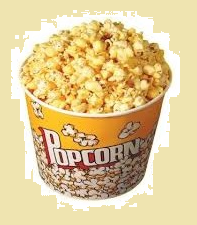 ある人が，このカップ１杯のポップコーンを作るのに，何本ぐらいのトウモロコシが使われているのだろうかと問いかけました。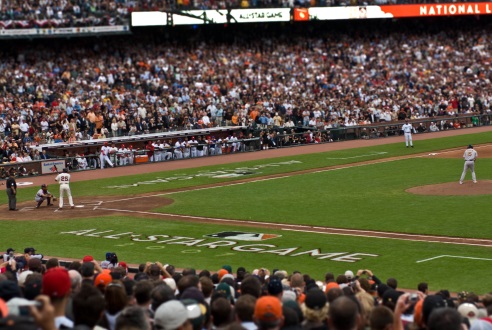 そこで，トシさんは，どのように計算したら求められるのか，考え始めました。みなさんなら，どのように計算するでしょう。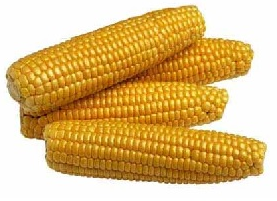 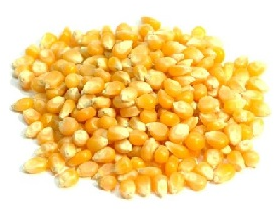 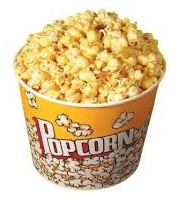 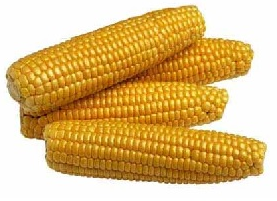 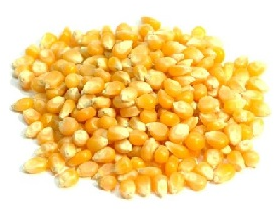 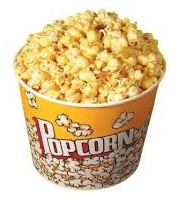 １ (条件整理) 条件を整理して，必要な仮定をきめよう。ﾎﾟｯﾌﾟｺｰﾝに必要なﾄｳﾓﾛｺｼは何本だろうか（２）２ (解決) 次のように仮定をきめた問題Ａ，問題Ｂを解いてみよう。問題Ａ　ポップコーンのカップの容積と，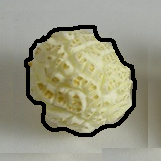 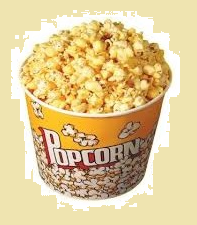 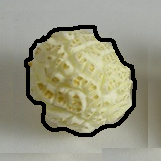 そこに入るポップコーン粒の数を求めてみよう。　　　　 ただし，・カップは，底面の直径14cm，高さ12cmの円柱・ポップコーン粒は直径2.4cmの球　　　　 と考える。＜解＞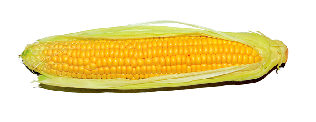 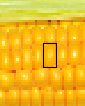 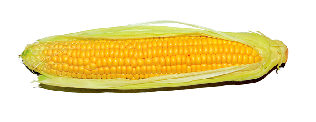 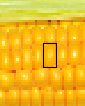 問題Ｂ　トウモロコシ１本の粒の数を求めてみよう。　　　　ただし，　　　　・トウモロコシは，底面の直径５cm，高さ16cmの円柱で，粒はその側面にある　　　　・トウモロコシ粒は，縦8mm，横5mmの大きさ　　　　　である　　　　と考える。＜解＞ﾎﾟｯﾌﾟｺｰﾝに必要なﾄｳﾓﾛｺｼは何本だろうか（３）３　(解決) さらに，次の問題Ｃを解いてみよう。問題Ｃ　いま，トシさんたちのいる野球場では，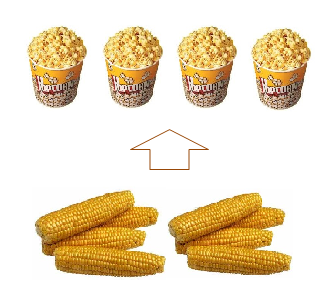 年間80試合が行われています。試合のある日には約1700カップのポップコーンが売れるそうです。　　　 この野球場で１年間に売れるポップコーンの材料に使われるトウモロコシは，およそ何本ぐらいと考えられるでしょう。＜解＞４ (ふり返り) ここまでの問題解決をふり返って，いろいろ考察してみよう。(感想)